The School Board of Okeechobee County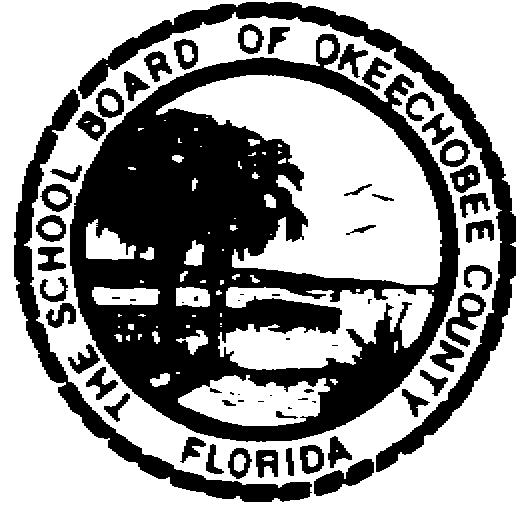 Okeechobee High School, Freshman Campus School Improvement PlanProposed for 2015-2016School Improvement PlanPart I: Data AnalysisPercent of Students Scoring On or Above Level on iReady Diagnostic Assessment 3.Percent of Students Scoring at or Above Achievement Level 3 on FCAT 2.0 Science.Percent of Students Passing End of Course Exams in Biology, US History, and CivicsPercent of Students Scoring at the College Ready Level on the PERT (High School Only)      Percent of Students Scoring at Level 3 or Higher on Advanced Placement Exams (High School Only)      Percent of Students Earning CTE Industry Certification (High School Only)      Graduation Rate (High School Only)      Drop Out Rate (High School Only) 2%Success of Subgroups: Percent of Students Scoring On or Above Level in Reading and Math (Based Upon iReady Diagnostic Assessment 3), and at or Above Level 3 on FCAT 2.0 Science.WhiteHispanicBlackSWDLSESELL% Scoring at Each Proficiency Level on the CELLA Test% Scoring at Each Proficiency Level on the Florida Alternative Assessment (FAA) in Reading, Math, Writing, and ScienceX  No students at the school site qualified for the FAA2015-2016 SCHOOL IMPROVEMENT PLANPART II: CURRENT SCHOOL STATUSSchool Information Additional RequirementsCoordination and Integration-Title I Schools Only Please describe how federal, state, and local services and programs will be coordinated and integrated in the school.  Include other Title programs, Migrant and Homeless, Supplemental Academic Instruction funds, as well as violence prevention programs, nutrition programs, housing programs, Head Start, adult education, career and technical education, and/or job training, as applicable.Multi-Tiered System of Supports (MTSS) /Response to Instruction/Intervention (RtI)Describe the MTSS process at your school site.Elementary Title I Schools Only: Pre-School TransitionDescribe plans for assisting preschool children in transition from early childhood programs to local elementary school programs as applicable.Postsecondary Transition – High School OnlyDescribe strategies to improve student readiness for the public postsecondary level based on an annual analysis of the feedback report data (see link on Page 7).Dropout Prevention ProgramStudent Support ProgramsAs part of the Florida Healthy Schools Recognition Program, schools are required to describe how student support services professionals support student achievement by assisting schools in identifying barriers to learning, developing programs to promote healthy social and emotional adjustment, and designing and implementing programs that address social, mental health, and academic issues.  Please describe the school’s program below:Violence & Bullying ProgramsAs part of the Florida Healthy Schools Recognition Program, schools are required to describe their efforts to address and, as a result, reduce violence and bullying in schools.  Please describe the school’s program below:PART III: EXPECTED IMPROVEMENTSGoal #1: Reading GoalEnglish/Language Arts instruction will be standards based.Goal #2: Mathematics GoalMathematics instruction will be standard based.Goal #3: Science Goal3.   Science instruction will be standards based.Goals to Meet Florida Healthy School District Recognition RequirementsPART IV: Professional DevelopmentPART V: BudgetSchool Advisory Council (SAC)SAC Membership ComplianceThe majority of the SAC members are not employed by the school district. The SAC is composed of the principal and an appropriately balanced number of teachers, education support employees, students (for middle and high school only), parents, and other business and community members who are representative of the ethnic, racial, and economic community served by the school. Please verify the statement above by selecting Yes or No below.X Yes	 NoGradeReadingMath9 56%  (273/485)GradeScienceGradeBiologyUS HistoryCivics970% Course%Human Geography29%Course%Introduction to Technology22%GradeReadingMathScience949% (110/223)GradeReadingMathScience935% (79/223)GradeReadingMathScience98% (18/223)GradeReadingMathScienceGradeReadingMathScienceGradeReadingMathScience91.3% (3/223)GradeBeginningLow IntermediateHigh IntermediateProficient929% (2/7)14% (1/7)0% (0/7)57% (4/7)ReadingWritingMathScienceBasicProficientAdvancedSchool Name: Okeechobee High School Freshman Campus District Name: OkeechobeePrincipal: Carol Revels, Senior AdministratorSuperintendent: Ken KenworthySAC Chair: Gena Gray - LagosDate of School Board Approval:      N/AThe focus of the Okeechobee County School System’s MTSS is to disaggregate student data looking for trends for both behavioral and academic concerns.  Each school has appointed an MTSS team to chart progress for Tier 1, Tier 2 and Tier 3 students and strategies.  The individual school’s teams will make appropriate recommendations to students, parents, teachers and administration based on calculated and reliable data.  The outcome will result in better school-wide behavior and improved student achievement.     N/A   Postsecondary Readiness: Students will prepare for postsecondary opportunities by pursuing the most rigorous curriculum that is appropriate for each student.  The number of students that are College Ready as measured by the PERT, SAT or ACT will increase by 2%. *Active learning embraces teaching and learning strategies that engage and involve students in the learning process. Students find new and creative ways to solve problems, achieve success, and become lifelong learners when educators show them that there are different ways to learn.*A quality CTE program is essential for all students. School-to-work programs recognize that youth need specific skills to prepare them to measure up to the larger demands of today's workplace.*Mentoring is a one-to-one caring, supportive relationship between a mentor and a mentee that is based on trust. Tutoring, also a one-to-one activity focuses on academics and is an effective practice when addressing specific needs such as reading, writing, or math competencies.*A comprehensive violence prevention plan, including conflict resolution, must deal with potential violence as well as crisis management. A safe learning environment provides daily experiences, at all grade levels that enhance positive social attitudes and effective interpersonal skills in all students.     *Common Planning time and lunches are organized time so teachers can work together*All educators and other adults in the school have an explicit role in supporting student learning, and new staff members fit the needs and culture of the school*Technology is integrated into the curriculum *Pre-plan faculty meeting- Teachers provided information on the changes/current bullying policy in the district.  Teachers are provided instruction on how to report bullying. *Town Hall meeting- Students are given a brief summary of what to do if they are victims of bullying or witness bullying.  Drop boxes are located in the clinic and media center if students wish to remain anonymous in their reporting.  Students are introduced to the SRO who may also be involved in bullying cases. *Early release presentation- videos and statistics on bullying. Students are again provided with resources for who to contact if they feel they or someone they know are being bullied.    Strategies: Professional Development in standards based instruction will be offered quarterly.Teachers will meet as departments on a weekly basis to discuss student learning results and plan standards based lessons.Administrator will engage in classroom observations multiple times each week and provide teachers feedback regarding observed standards based instructional practices.Teachers will engage in instructional rounds, led by school administrator, on a quarterly basis.English and Reading teachers will visit Sebring High School to learn how they are implementing the new standards in their English 1 and Intensive Reading classes.  Teaches will report out to their deparment members at their PLC meeting.Data Chats with the English, reading, math, and science department on iReady and Interim Assessment data. - Teachers have already met with Michelle Brahman on an earlier date to pull their data.  They will have their data analyzed and prepared to discuss at the data chat meetings.The English, reading, science, and elective departments will each showcase a 15 minute example of accountable talk in collaborative groups.  They will also each showcase how to teach one instructional shift.Writing using Text based Evidence PlanEvery Wednesday students will participant in a content area text based evidence writing assignment.  Each department will create 2 writing prompts with 2 reading passages to cite sources.  These assignments will be a quiz grade in their class.English teachers are to use Study Island questions in handout form with their students weekly until we receive our Chrombooks.  After we receive our Chromebooks, English students will be required to use Study Island at least 50 minutes per week.December PLC focus will be developing Higher Order Questions.September - February Focus for PD Unpacking StandardsAccountable TalkCollaborative Group WorkHigher Order QuestioningInstructional ShiftsWriting from SourcesWho will monitor: Administrator, all teachersEvaluation of success: iReady interim assessments and FSA for ELATimeline: ongoing throughout the 2015 – 2016 school yearStrategies:Professional Development in standards based instruction will be offered quarterly.Administrator will engage in classroom observations multiple times each week and provide teachers feedback regarding observed standards based instructional practices.Teachers will engage in instructional rounds, led by school administrator, on a quarterly basis.Math teachers will meet every Monday to discuss best practices and data.  Principal and Reading Coach will attend the majority of these meetings.Math teachers will attend 2 or more Study Island trainings (August and October).Algebra 1 teachers will require students to complete at least 50 minutes of Study Island weekly.Math teachers will attend HMH textbook training (Sept.).Algebra 1 teachers will collaborate with all Algebra 1 teachers in the district to write Interim Assessments using Unify.  Data will be reported in PM.Math teachers will meet with Michelle Brahman to learn how to pull data from Performance Matters for Interim Assessments Math teachers will meet with Principal and Reading Coach to analyze Interim Assessment data in October and February.Algebra 1 teachers will attend math vertical team meetings every early release day to collaborate with math teachers grades 6 - Algebra 1.  They will develop a vertical calendar for teaching math concepts.Algebra 1 teachers will strongly encourage students to attend POWER HOUR during the teacher's office hours to make up assignments, quizzes, tests, and to get extra help on math problems.The Geometry teacher will attend the math council conference in October.All secondary Principals attended the College Board 2 - day Leadership meeting in Orlando in July 2015 and our main focus was how to increase Algebra 1 EOC scores.  We will continue this conversion at a College Board meeting at HEC on Nov. 4th.Math teachers will attend TI nspire calculator training in November 2015.The district provided Algebra Nation workbook for all students.  In November 2015, teacher will be provided training on how to best use the Algebra Nation workbooks.Who will monitor: Administrator and math teachersEvaluation of success: Interim assessments FSA for Algebra and GeometryTimeline:   ongoing throughout the 2015 – 2016 school year     Strategies: Professional Development in standards based instruction will be offered quarterly.Teachers will meet as departments on a weekly basis to discuss student learning results and plan standards based lessons.Administrator will engage in classroom observations multiple times each week and provide teachers feedback regarding observed standards based instructional practices.Teachers will engage in instructional rounds, led by school administrator, on a quarterly basis.Who will monitor: Administrator and science teachersEvaluation of success: Interim assessment for BiologyTimeline:   ongoing throughout the 2015 – 2016 school year     School Health GoalOur school will have a school wellness committee that implements procedures for ensuring our faculty, staff, and students are physically, mentally, and socially healthy.  We will do away with funds raisers that are not in compliance with the Smart Snack Initiative.  We will promote wellness by promoting exercise and offering activities to students that promote physical health.  Students are encouraged to use the gym and play organized sports during Power Hour.Staff Wellness GoalWe encourage our staff to participate in our school wellness committee so that they can give their input in to the types of activities we can implement to stay physically, mentally, and socially healthy.  We will encourage the use of our Wellness Clinic that is available to all faculty and staff free of charge for those who have our school insurance.PLC Vision Statement: The focus of The Okeechobee County School System’s PLCs is on expert knowledge in which teachers work and study together as they perpetually appraise the effectiveness of their practices and the requirements, interests, and abilities of their students.  The PLCs will be conducted both vertically and horizontally to ensure efficiency and effectiveness across the curriculum. ActivityGoal FocusTarget GroupAVID Summer TrainingsContinue to implement AVID strategies school wideAll teachersMonthly 	WICOR Strategies (Each month focuses on a different strategy within WICOR)  To provide professional development on engagement using AVID strategies.All teachers Development of interim assessmentsCreation of standards based assessments in Biology, Geometry, and AlgebraBiology, Geometry, and Algebra teachers Professional Learning Community (PLC) on breaking down standardsTo provide knowledge and a strategy on how to break down a standard in order to teach it to its required depth of knowledgeAll teachersPLC on data analysisTo provide knowledge on analyzing data in order to focus and differentiate instructionAll teachersPLC on parent involvementTo provide knowledge and strategies on how to communicate effectively and efficiently with parents All teachersTechnology in the Classroom Professional DevelopmentStrategies for using technology to both engage and enhance understanding of the standard, this also includes ways to show mastery through performance tasks conducted through technologyAll teachersEngaging and Motivating StudentsStrategies and activities to use immediately in the classroom which will motivate and engage students within the content areasAll teachersProject Based LearningWays to incorporate knowledge gained across the content areas into projects that students create which will show mastery of a conceptAll teachersStudent motivation and engagement for testingStrategies for using a positive behavior system (PBS) with students during testing in order to motivate them to perform at their best abilityAll teachers “Teach Like a Champion 2.0”To gain strategies which can be used in the classroom setting All teachers Narrative  School Improvements funds will be used for Professional Development and classroom supplies to increase student achievement.  Goal/StrategyResourceFunding SourceAmountEnglish/Language Arts instruction will be standards based.Standards based instruction PD consultants will be contracted to deliver instruction aligned to our needs.Subs will be hired to cover teacher’ classrooms while they engage in instructional rounds.District Funding SourceMath instruction will be standards based.Standards based instruction PD consultants will be contracted to deliver instruction aligned to our needs.Subs will be hired to cover teacher’ classrooms while they engage in instructional roundsDistrict Funding SourceScience instruction will be standards based.Standards based instruction PD consultants will be contracted to deliver instruction aligned to our needs.Subs will be hired to cover teacher’ classrooms while they engage in instructional roundsDistrict Funding SourceIf No, describe the measures being taken to comply with SAC requirements. Describe the activities of the SAC for the upcoming school year. The SAC meets on a quarterly basis to provide valuable input into the operation of the school.  They look at the student achievement data and climate survey to write the SIP.  SAC is also a vital resource of volunteers and community support.         Describe the projected use of SAC funds.Amount   School Improvements funds will be used for Professional Development and classroom supplies to increase student achievement.   